Colegio Mercedes Marín del Solar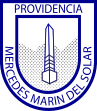 Asignatura: Música3° básicoLENGUAJE MUSICAL: FIGURAS MUSICALESNombre:						Fecha: 				Curso:Las figuras musicales indican la duración del sonido, ubicadas en el pentagrama indican la altura.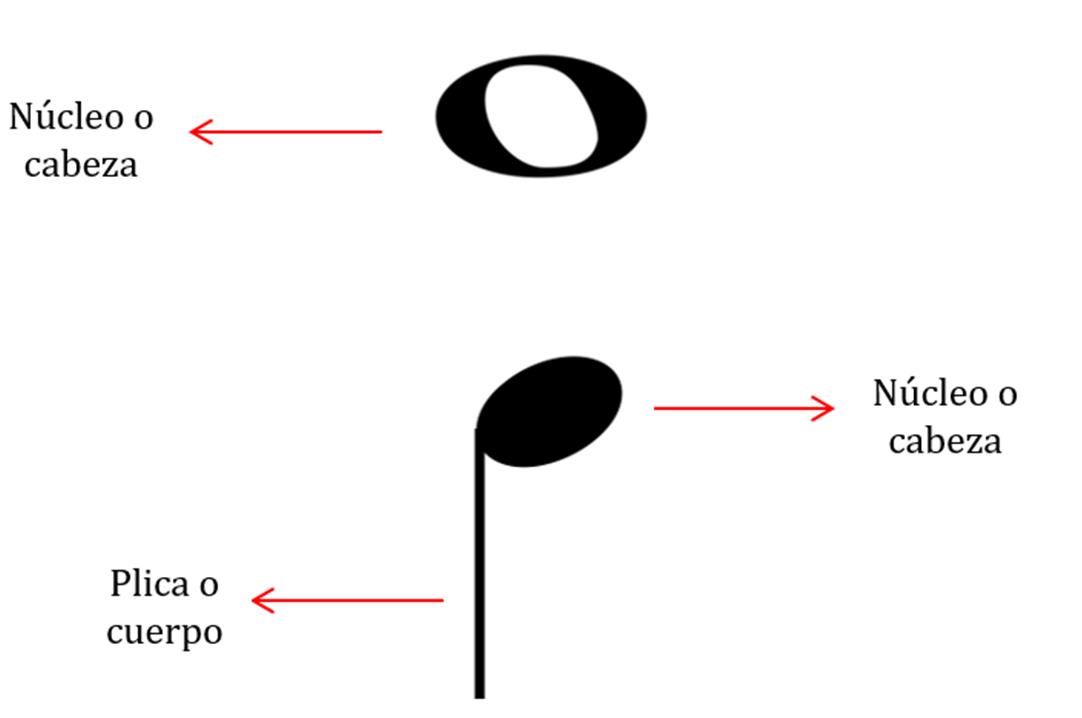 Figuras musicales y su duración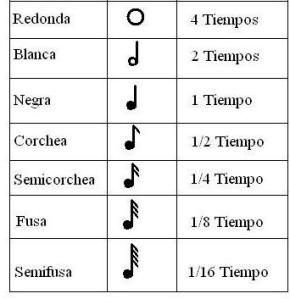 Figuras musicales y silencios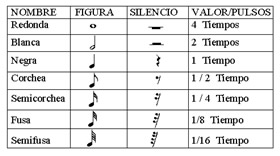 Une con una flecha la figura musical con el silencio que le corresponde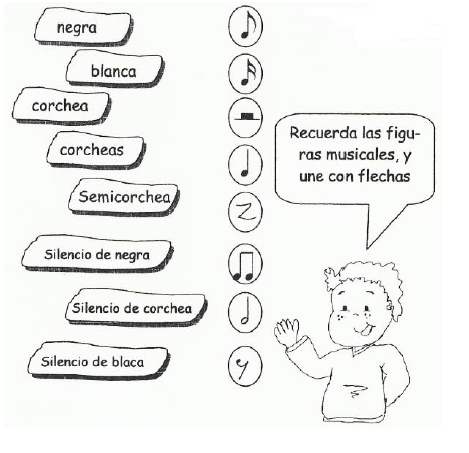 Completa cada casilla con la figura musical que corresponde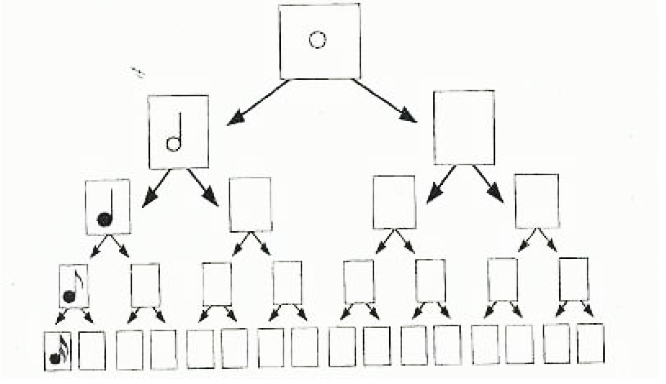 Matemática musical: Suma la duración de las figuras y anota el resultado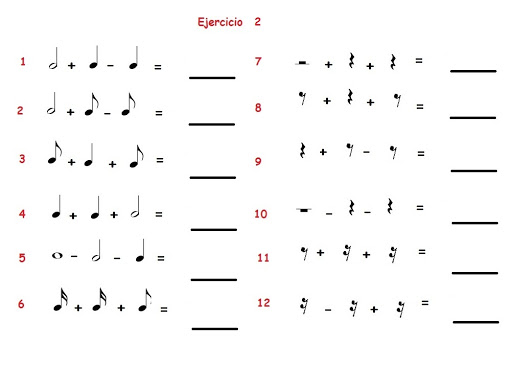 ¿Cuántas figuras musicales de cada tipo hay en este cuadro? Están muy escondidas!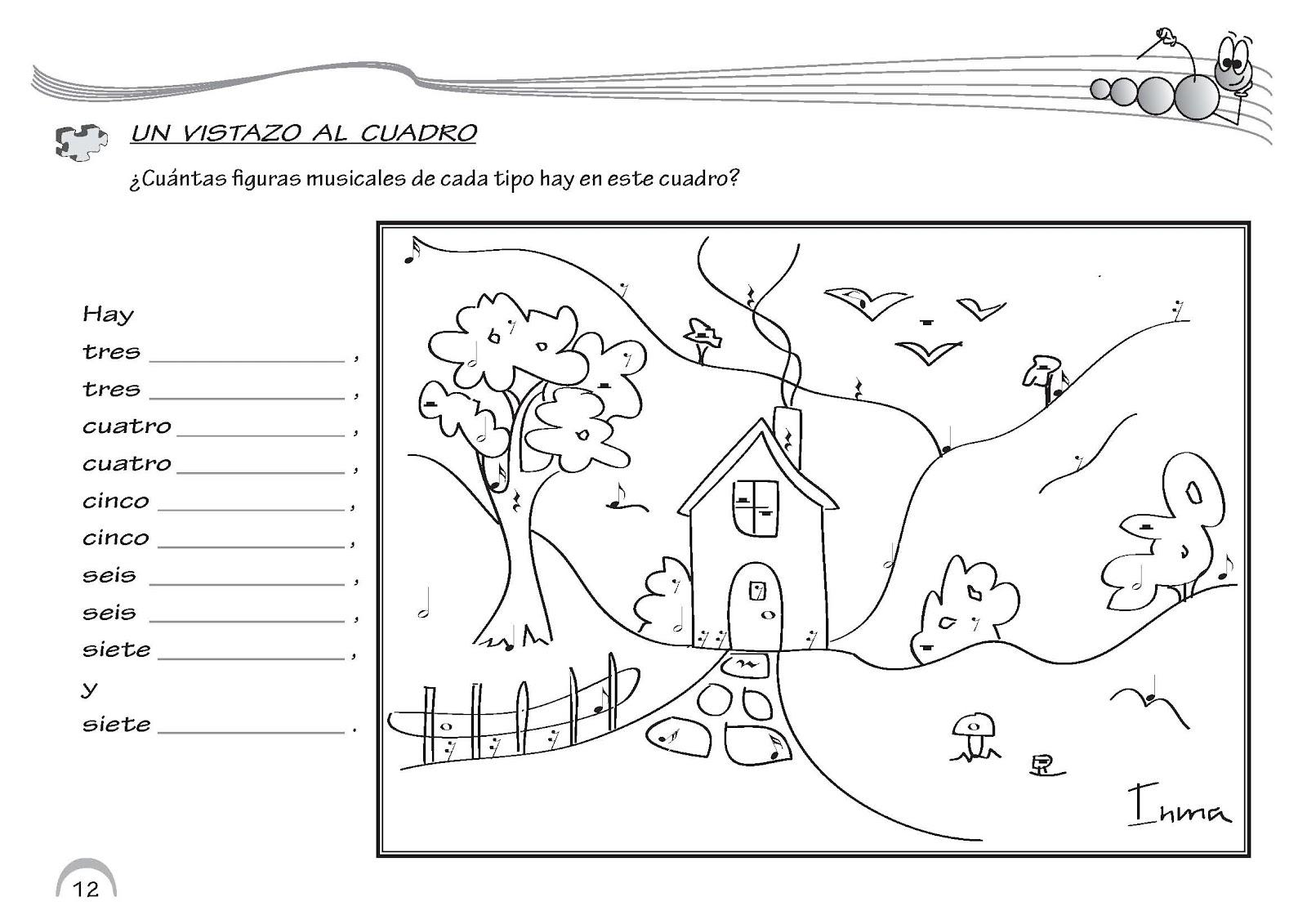 Desde tu computador ingresa a los links que dejo más abajo y podrás jugar con las figuras musicales.	http://www.aprendomusica.com/swf/C1presentacionNegra.htmhttp://www.aprendomusica.com/swf/parejaCorcheas.html